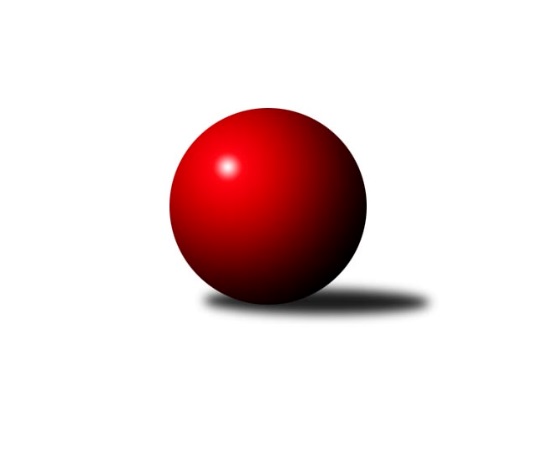 Č.20Ročník 2021/2022	11.2.2022Nejlepšího výkonu v tomto kole: 1653 dosáhlo družstvo: SK Sigma COkresní přebor OL PV 2021/2022Výsledky 20. kolaSouhrnný přehled výsledků:KK Troubelice B	- HKK Olomouc D	3:7	1548:1632		9.2.TJ Prostějov D	- KK Troubelice A	8:2	1586:1461		10.2.TJ Prostějov C	- HKK Olomouc E	10:0	1623:1528		10.2.KK Šternberk 	- TJ Sokol Horka nad Moravou	6:4	1640:1564		11.2.Sokol Přemyslovice C	- TJ Tatran Litovel C	6:4	1546:1529		11.2.Tabulka družstev:	1.	HKK Olomouc D	17	12	0	5	113 : 57 	 	 1672	24	2.	SK Sigma C	15	12	0	3	102 : 48 	 	 1635	24	3.	KK Šternberk	16	12	0	4	90 : 70 	 	 1627	24	4.	KK Lipník B	15	11	0	4	96 : 54 	 	 1577	22	5.	SK Sigma A	16	11	0	5	94 : 66 	 	 1564	22	6.	TJ Sokol Horka nad Moravou	16	10	0	6	96 : 64 	 	 1647	20	7.	Sokol Přemyslovice C	16	9	1	6	89 : 71 	 	 1621	19	8.	KK Troubelice B	16	7	0	9	73 : 87 	 	 1583	14	9.	TJ Prostějov C	16	5	0	11	72 : 88 	 	 1430	10	10.	TJ Prostějov D	16	5	0	11	56 : 104 	 	 1563	10	11.	TJ Tatran Litovel C	15	4	1	10	57 : 93 	 	 1505	9	12.	KK Troubelice A	17	3	0	14	66 : 104 	 	 1522	6	13.	HKK Olomouc E	15	1	0	14	26 : 124 	 	 1469	2Podrobné výsledky kola:	 KK Troubelice B	1548	3:7	1632	HKK Olomouc D	Miloslav Vaculík	 	 222 	 202 		424 	 2:0 	 420 	 	210 	 210		Vlastimil Hejtman	Drahoslav Smékal	 	 146 	 183 		329 	 0:2 	 416 	 	223 	 193		Michal Svoboda	Jan Smékal	 	 205 	 223 		428 	 1:1 	 428 	 	207 	 221		Radek Hejtman	Pavel Řezníček	 	 199 	 168 		367 	 0:2 	 368 	 	193 	 175		Jaroslav Kopáčrozhodčí:  Vedoucí družstevNejlepšího výkonu v tomto utkání: 428 kuželek dosáhli: Jan Smékal, Radek Hejtman	 TJ Prostějov D	1586	8:2	1461	KK Troubelice A	Eva Paňáková	 	 188 	 225 		413 	 2:0 	 334 	 	160 	 174		Jana Suralová	Jana Kührová	 	 184 	 190 		374 	 2:0 	 337 	 	175 	 162		Miroslav Kotráš	Zdeněk Zapletal	 	 214 	 216 		430 	 2:0 	 350 	 	184 	 166		František Kropáč	Martin Spisar	 	 195 	 174 		369 	 0:2 	 440 	 	214 	 226		Jiří Maitnerrozhodčí:  Vedoucí družstevNejlepší výkon utkání: 440 - Jiří Maitner	 TJ Prostějov C	1623	10:0	1528	HKK Olomouc E	Václav Kovařík	 	 228 	 196 		424 	 2:0 	 423 	 	198 	 225		Miroslav Machalíček	David Rozsypal	 	 224 	 213 		437 	 2:0 	 396 	 	196 	 200		Alena Kopecká	Stanislav Feike *1	 	 171 	 176 		347 	 2:0 	 335 	 	186 	 149		Bohuslava Fajdeková	Josef Čapka	 	 223 	 192 		415 	 2:0 	 374 	 	193 	 181		Alena Machalíčkovározhodčí:  Vedoucí družstevstřídání: *1 od 51. hodu Marek ČépeNejlepší výkon utkání: 437 - David Rozsypal	 KK Šternberk 	1640	6:4	1564	TJ Sokol Horka nad Moravou	Kamil Vinklárek	 	 184 	 208 		392 	 2:0 	 356 	 	178 	 178		Aleš Zaoral	Petr Pick	 	 238 	 230 		468 	 2:0 	 351 	 	177 	 174		Pavel Dvořák	Josef Klaban	 	 159 	 214 		373 	 0:2 	 431 	 	233 	 198		František Zatloukal	Jiří Miller	 	 189 	 218 		407 	 0:2 	 426 	 	222 	 204		Jiří Vodákrozhodčí:  Vedoucí družstevNejlepší výkon utkání: 468 - Petr Pick	 Sokol Přemyslovice C	1546	6:4	1529	TJ Tatran Litovel C	Milan Dvorský *1	 	 186 	 224 		410 	 2:0 	 389 	 	190 	 199		Jiří Kráčmar	Oldřich Pajchl	 	 204 	 181 		385 	 0:2 	 399 	 	212 	 187		Lubomír Blinka	Pavel Močár ml.	 	 180 	 202 		382 	 2:0 	 360 	 	181 	 179		Dušan Žouželka	Jiří Zapletal	 	 195 	 174 		369 	 0:2 	 381 	 	190 	 191		Vlastimil Kozákrozhodčí:  Vedoucí družstevstřídání: *1 od 51. hodu Bohuslav TomanNejlepší výkon utkání: 410 - Milan DvorskýPořadí jednotlivců:	jméno hráče	družstvo	celkem	plné	dorážka	chyby	poměr kuž.	Maximum	1.	Petr Pick 	KK Šternberk 	457.61	311.6	146.0	5.5	7/7	(516)	2.	Radek Hejtman 	HKK Olomouc D	447.06	306.4	140.7	4.4	8/8	(506)	3.	Petr Hájek 	SK Sigma C	442.67	300.4	142.3	3.3	5/6	(482)	4.	Jiří Vodák 	TJ Sokol Horka nad Moravou	430.28	292.6	137.7	6.8	8/8	(470)	5.	František Zatloukal 	TJ Sokol Horka nad Moravou	428.71	285.3	143.4	5.2	8/8	(466)	6.	Jiří Ocetek 	-- volný los --	422.22	285.1	137.1	6.7	6/6	(451)	7.	Jiří Zapletal 	Sokol Přemyslovice C	421.08	294.4	126.6	8.8	7/9	(446)	8.	Jaroslav Koppa 	KK Lipník B	420.33	297.9	122.5	8.8	4/6	(472)	9.	Jiří Kráčmar 	TJ Tatran Litovel C	420.12	294.5	125.6	9.1	7/7	(464)	10.	Vlastimil Hejtman 	HKK Olomouc D	419.67	290.0	129.6	6.9	7/8	(437)	11.	Petr Mandl 	HKK Olomouc D	419.17	286.4	132.7	8.7	7/8	(457)	12.	Miloslav Vaculík 	KK Troubelice B	417.36	294.3	123.1	9.6	6/6	(446)	13.	Jiří Maitner 	KK Troubelice A	416.49	285.0	131.5	6.2	7/7	(461)	14.	Michal Svoboda 	HKK Olomouc D	414.85	291.7	123.2	8.8	8/8	(464)	15.	Petr Vašíček 	SK Sigma A	413.79	286.6	127.2	8.3	8/8	(463)	16.	Jan Smékal 	KK Troubelice B	412.22	290.8	121.4	9.2	6/6	(459)	17.	Jiří Malíšek 	SK Sigma A	410.16	291.5	118.7	8.6	8/8	(457)	18.	Jaroslav Peřina 	KK Lipník B	409.58	286.4	123.2	8.3	6/6	(440)	19.	Karel Zvěřina 	SK Sigma C	409.31	285.0	124.3	8.0	6/6	(473)	20.	Zdeněk Zapletal 	TJ Prostějov D	406.27	285.4	120.9	10.3	5/6	(473)	21.	Oldřich Pajchl 	Sokol Přemyslovice C	405.38	289.1	116.3	11.2	7/9	(496)	22.	Aleš Zaoral 	TJ Sokol Horka nad Moravou	404.94	289.6	115.3	12.8	8/8	(457)	23.	František Baslar 	SK Sigma C	404.00	275.9	128.1	8.8	4/6	(444)	24.	Jan Tögel 	-- volný los --	402.53	291.3	111.3	11.3	5/5	(444)	25.	Magda Leitgebová 	TJ Prostějov D	402.53	280.6	121.9	8.6	6/6	(470)	26.	Eva Paňáková 	TJ Prostějov D	401.46	284.4	117.1	8.1	6/6	(428)	27.	Pavel Řezníček 	KK Troubelice B	401.44	284.3	117.2	10.2	6/6	(432)	28.	Pavel Černohous 	TJ Prostějov C	401.09	286.1	115.0	9.1	8/9	(452)	29.	Jiří Miller 	KK Šternberk 	400.63	278.3	122.3	9.1	6/7	(459)	30.	Miroslav Hyc 	SK Sigma C	399.91	287.1	112.8	10.3	6/6	(467)	31.	Martin Sekanina 	KK Lipník B	399.58	280.4	119.1	8.9	6/6	(463)	32.	Miroslav Rédl 	TJ Sokol Horka nad Moravou	399.22	286.9	112.4	12.2	6/8	(419)	33.	Bohuslav Toman 	Sokol Přemyslovice C	398.91	284.8	114.1	8.5	9/9	(453)	34.	Marek Čépe 	TJ Prostějov C	397.62	282.3	115.3	10.4	7/9	(446)	35.	Josef Šilbert 	-- volný los --	395.95	279.5	116.5	8.4	6/6	(441)	36.	Josef Klaban 	KK Šternberk 	395.09	277.7	117.4	11.9	6/7	(426)	37.	Jaroslav Peřina 	SK Sigma C	394.92	280.0	114.9	11.6	5/6	(447)	38.	František Všetička 	-- volný los --	391.98	275.8	116.1	9.5	5/5	(419)	39.	Alena Kopecká 	HKK Olomouc E	386.93	273.2	113.7	9.4	9/9	(422)	40.	Dušan Žouželka 	TJ Tatran Litovel C	386.38	280.9	105.5	13.5	6/7	(461)	41.	Milan Král 	SK Sigma A	386.25	276.1	110.2	10.7	8/8	(423)	42.	Kamil Vinklárek 	KK Šternberk 	385.79	274.3	111.5	11.6	6/7	(426)	43.	Miroslav Machalíček 	-- volný los --	383.24	270.8	112.5	9.6	7/5	(423)	44.	Vít Zapletal 	Sokol Přemyslovice C	381.83	270.2	111.7	13.2	6/9	(400)	45.	Josef Čapka 	TJ Prostějov C	378.40	266.7	111.7	13.5	7/9	(429)	46.	Denisa Nováková 	TJ Prostějov D	378.24	276.0	102.3	11.5	5/6	(404)	47.	Michal Dolejš 	KK Lipník B	375.58	272.0	103.6	11.9	4/6	(405)	48.	Miroslav Kubáč 	KK Troubelice A	372.24	262.6	109.7	13.2	5/7	(429)	49.	Zdeněk Chudožilov 	TJ Prostějov C	370.21	272.9	97.3	14.4	7/9	(422)	50.	Lubomír Blinka 	TJ Tatran Litovel C	369.60	266.6	103.0	14.5	6/7	(405)	51.	Alena Machalíčková 	-- volný los --	367.86	265.9	102.0	13.5	7/5	(430)	52.	Jan Šívr 	-- volný los --	367.27	268.4	98.9	13.4	6/6	(442)	53.	Jitka Sobotová 	-- volný los --	367.17	266.0	101.2	15.8	6/6	(412)	54.	Jana Suralová 	KK Troubelice A	365.35	267.7	97.6	14.6	6/7	(393)	55.	Vlastimil Kozák 	TJ Tatran Litovel C	365.07	267.9	97.1	14.1	7/7	(417)	56.	Miroslav Kotráš 	KK Troubelice A	362.07	258.1	104.0	15.3	6/7	(415)	57.	Vojtěch Onderka 	KK Lipník B	360.70	258.4	102.3	13.5	5/6	(392)	58.	Marie Říhová 	HKK Olomouc E	353.78	255.2	98.6	12.9	7/9	(385)	59.	Drahoslav Smékal 	KK Troubelice B	352.53	260.8	91.8	15.8	6/6	(392)	60.	Jaroslav Pospíšil 	SK Sigma A	350.81	257.5	93.3	16.4	6/8	(390)		Michal Sosík 	TJ Prostějov C	425.67	294.2	131.5	8.3	3/9	(453)		Radim Vlček 	SK Sigma A	425.33	294.0	131.3	5.0	3/8	(454)		Pavel Močár 	Sokol Přemyslovice C	422.69	300.1	122.6	9.6	4/9	(456)		David Rozsypal 	TJ Prostějov C	418.50	299.5	119.0	9.0	1/9	(437)		Václav Kovařík 	TJ Prostějov C	413.22	290.2	123.0	10.1	3/9	(428)		Zbyněk Sobota 	HKK Olomouc E	408.75	278.2	130.6	8.6	4/9	(431)		Stanislav Feike 	TJ Prostějov C	403.00	285.3	117.7	12.7	3/9	(417)		Vlastimil Štěbra 	TJ Prostějov D	399.00	282.5	116.5	9.5	2/6	(407)		Milan Dvorský 	Sokol Přemyslovice C	395.00	285.3	109.8	10.8	4/9	(407)		Michal Mainuš 	KK Lipník B	394.00	265.0	129.0	8.0	1/6	(394)		Libuše Mrázová 	HKK Olomouc E	393.33	277.0	116.3	9.8	3/9	(415)		Jozef Gubala 	KK Troubelice A	392.83	277.5	115.3	7.1	2/7	(408)		Ondřej Smékal 	Sokol Přemyslovice C	392.33	290.0	102.3	9.3	3/9	(401)		Vladimír Holík 	TJ Sokol Horka nad Moravou	390.25	276.0	114.3	9.8	2/8	(407)		Jaroslav Kopáč 	HKK Olomouc D	390.11	267.2	122.9	11.4	3/8	(428)		Martin Uličník 	TJ Sokol Horka nad Moravou	389.00	271.0	118.0	7.7	1/8	(414)		Pavel Močár  ml.	Sokol Přemyslovice C	387.25	275.8	111.5	11.3	3/9	(410)		Daniel Kolář 	KK Lipník B	386.50	279.5	107.0	9.3	3/6	(401)		Jiří Vrobel 	TJ Tatran Litovel C	379.90	269.7	110.2	11.0	4/7	(431)		Viktor Hula 	KK Troubelice B	379.00	276.3	102.7	12.0	1/6	(395)		Zdeněk Khol 	KK Lipník B	375.00	251.0	124.0	10.5	1/6	(395)		František Kropáč 	KK Troubelice A	373.88	264.8	109.1	12.9	4/7	(448)		Svatopluk Opavský 	KK Šternberk 	373.17	269.1	104.1	14.0	4/7	(401)		Martin Spisar 	TJ Prostějov D	366.48	272.5	93.9	16.1	3/6	(433)		Jana Kührová 	TJ Prostějov D	365.06	266.0	99.1	15.4	3/6	(400)		Pavel Dvořák 	TJ Sokol Horka nad Moravou	365.00	273.5	91.5	16.0	2/8	(379)		Ladislav Polách 	KK Troubelice B	363.00	250.0	113.0	16.0	1/6	(363)		Helena Hejtmanová 	HKK Olomouc D	363.00	268.5	94.5	15.0	2/8	(380)		Antonín Jánoš 	HKK Olomouc E	358.00	259.0	99.0	8.0	1/9	(358)		Luboš Brázda 	-- volný los --	353.00	258.0	95.0	18.0	2/5	(357)		Aneta Krzystková 	HKK Olomouc E	348.63	250.8	97.9	15.6	5/9	(394)		Jaromír Vémola 	KK Šternberk 	348.00	250.0	98.0	16.0	1/7	(348)		Jaroslav Pěcha 	KK Lipník B	347.00	242.0	105.0	12.0	1/6	(347)		Bohuslava Fajdeková 	HKK Olomouc E	344.50	264.5	80.0	20.0	2/9	(354)		Karel Blinka 	TJ Tatran Litovel C	328.50	232.5	96.0	15.0	2/7	(355)		Jan Oprštěný 	-- volný los --	328.20	246.8	81.4	23.0	1/6	(341)		Lucie Slavíková 	HKK Olomouc E	323.50	246.3	77.2	20.7	3/9	(356)Sportovně technické informace:Starty náhradníků:registrační číslo	jméno a příjmení 	datum startu 	družstvo	číslo startu25174	Pavel Močár ml.	11.02.2022	Sokol Přemyslovice C	3x
Hráči dopsaní na soupisku:registrační číslo	jméno a příjmení 	datum startu 	družstvo	24406	David Rozsypal	10.02.2022	TJ Prostějov C	Program dalšího kola:21. kolo			-- volný los -- - TJ Prostějov D	17.2.2022	čt	17:00	TJ Tatran Litovel C - KK Šternberk 	18.2.2022	pá	17:00	SK Sigma C - KK Lipník B	18.2.2022	pá	17:00	HKK Olomouc E - KK Troubelice B	18.2.2022	pá	17:00	HKK Olomouc D - SK Sigma A				-- volný los -- - KK Troubelice A	18.2.2022	pá	20:30	TJ Sokol Horka nad Moravou - TJ Prostějov C				-- volný los -- - Sokol Přemyslovice C	Nejlepší šestka kola - absolutněNejlepší šestka kola - absolutněNejlepší šestka kola - absolutněNejlepší šestka kola - absolutněNejlepší šestka kola - dle průměru kuželenNejlepší šestka kola - dle průměru kuželenNejlepší šestka kola - dle průměru kuželenNejlepší šestka kola - dle průměru kuželenNejlepší šestka kola - dle průměru kuželenPočetJménoNázev týmuVýkonPočetJménoNázev týmuPrůměr (%)Výkon10xPetr PickŠternberk46811xPetr PickŠternberk120.564688xPetr HájekSigma C4427xPetr HájekSigma C113.054423xJiří MaitnerTroubelice A4407xFrantišek ZatloukalHorka111.034311xDavid RozsypalProstějov C4376xMiroslav HycSigma C109.984307xFrantišek ZatloukalHorka4315xJiří VodákHorka109.744264xMiroslav HycSigma C43012xRadek HejtmanOlomouc D109.47428